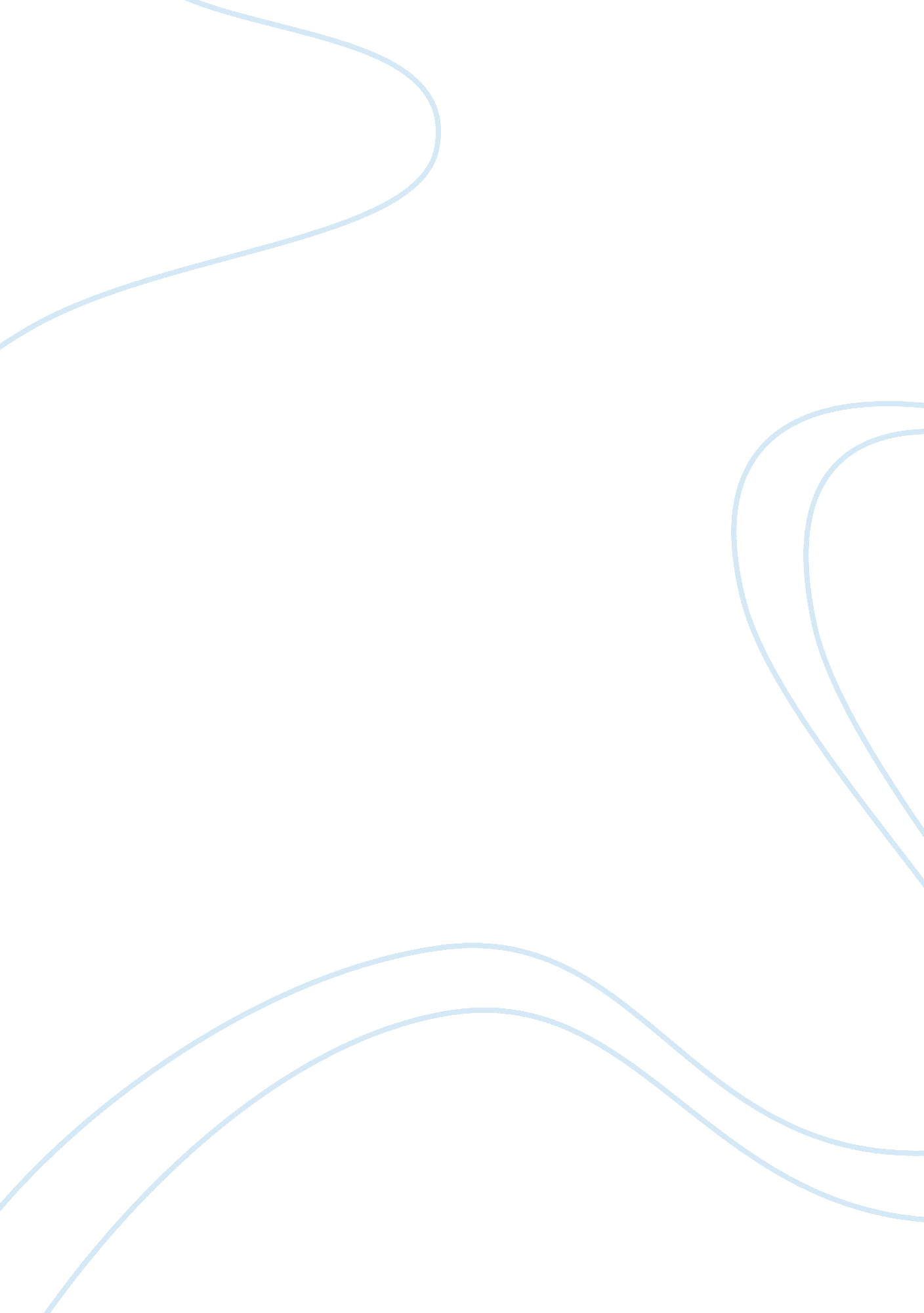 National drug control treatment strategy critical analysisBusiness, Strategy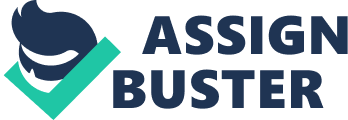 Drug abuseis a serioushealthproblem causing illnesses or injuries affecting every community in every major social problem of crime, violence, andchild abuse. Both pharmacological and environmental factors play a vital role in the treatment of drug abuse and correlated disorders focusing on the structure and dynamics of the totalpersonality. Focus on the three areas of health care, criminology, andeducationwere recently emphasized on the policy created by the President’s National Drug Control Strategy based on the core principles of: stopping drug abuse before it starts, healing America’s drug users, and disrupting the market. (ONCDP 2007). The programs efficiency on the first two principles most likely will lessen the population with little injections on enhancements ofculturechange. Is there a relationship with the drug abuse and American culture? Looking on their idea of disrupting the market, I fear it will disrupt not the market but the modesty and integrity of the marginal police workforce involved in the trade. Trade meansmoney. Operations cannot account to the last centavo. Trading means gain from deal. It could set precedence for corruption. Can Americans endure both drug trafficking, corruption andterrorismat the same time? How does one label the three wars now? The ongoing intelligence collection and interagency review of counterdrug-intelligence missions determined how federal, state, and local drug control efforts were misled on the third principle. This does not stop newcomers becoming drug traffickers where intercepted illegal substances appraised drug’s black market value. Raising the prices generates higher income for drug traffickers and for the network of accomplices created for the disruption. (Riley 1996). This will ultimately result to corruption in terms of network integrity that may hold contempt to the existing policy in particular. Trust is very unmanageable if one works with the other side. It is between good and evil now. Human personality is usually disrupted by the evil one’s surroundings bring. It will eat you like a disease. Although the population of drug abusers will lessen temporarily due to the inflation, they will see to work with the alternative of prostitution and other forms of choice of slavery to get what they wanted. It will give rise to two criminal acts: prostitution and government corruption. Theleadershipand direction to state and local governments must not be limited to the relationship between drugs and cost. It must be focused on the reduction of the availability of illegal drugs by prohibition of its entrance and manufacture within the country itself. Maybe there should be a review on the policy dedicated to this type of arrest. War on drugs does not mean alliance and allegiance on the ones whom you wage war. Integrity is very important. Stop the entrance and the manufacture, you will lessen the abuse. The government shall not hide their inability to find resolution to the entrance and manufacture by legally trading with the illegal traffickers. It does not make sense pulling your state to damnation. The first two principles are correlated: the beginning and the end of drug abuse. Heal the abuser when it starts, a rosebud, and heal the ones considered as hard core, a full bloom rose. Observed what becomes of a full bloom rose, it withers and dies! Drug treatment being integrated with the national health care program is a very good move indeed. It expands access to abuse treatment, its choices, and awareness through massive education. The approach raisesdrug addictionas a public health issue by the availability of abuse prevention and treatment services before reaching the criminal justice system. The cornerstone of the policy does not implicate any change in the culture system of the Americans including programs for a new climate of belongingness and lesser independence. If you want to control yourfamily, don’t make policies and acts that will make the stand of the youth stronger. Independence is very personal. It contains a lot of meaning and a lot of action. Why can’t the government take a look on their policies for families? What are the basic psychological reasons of adapting drugs? Is it not support and belongingness? If they can’t find that relationship within the scope and context of their respective family then they will continue to seek external factors that can satisfy what they need no matter how comprehensive the treatment and the programs of the government for drug abuse. (Brannen & O’Brien 1996). For me the plan is not that realistic. The President has to consider listening to the voice of the American people like when he led them to war in the Middle East for conducts of terrorism. We are not just talking about functions, economy, and egos here. We are talking about lives: Lives of the American people. Violence can never be a cure for peace. Revenge will always be there. We have to find a way to resolve these wars without producing more body bags. Thegoalsare simply not achievable. He got to listen to the voice of the American people and the voice of his inner conscience. References Brannen, J. & O’Brien, M. (1996). Children in families: Research and Policy. Routledge. p. 117. ONCDP. (2007). The President’s national drug control strategy February 2007. Retrieved April 13, 2007. Riley, K. J. (1996). Snowjob?: The war against international cocaine trafficking. Transaction Publishing. pp. 40. 